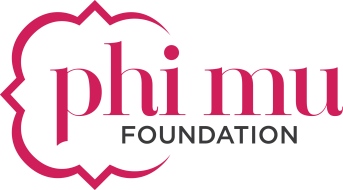 BOARD OF TRUSTEESPosition Description TITLE:		TrusteeREPORTS TO:	Board of TrusteesPURPOSE:		-To fulfill the mission of Phi Mu Foundation.-To complete the primary responsibilities and secondary expectations of a Trustee.-To be accountable for all fiduciary responsibilities as outlined by law.The term of service for a member of the Board of Trustees shall be four years. Following completion of a trustee’s term, she shall be eligible for re-nomination and re-election for one additional full term. RESPONSIBILITIES & EXPECTATIONSLEADERSHIP:Set strategic vision:  Fulfill the objectives of the Strategic PlanProvide oversight for Foundation finances and programming plans as developed and presented by staffHire, evaluate and support the Executive DirectorFundraise in conjunction with staff and according to campaign goals and plansBuild and nurture relationships with donors as assignedServe on at least one committeeParticipate in conference callsServe as a Foundation spokesperson and ambassador, as directed by the Board and in conjunction with staffReview Board materials in participation for meetings and conference callsCommit to meeting deadlines for votes and assignmentsPerform other duties as assigned by the Board of TrusteesFINANCIAL:Join the 1852 Society with an annual gift of $1,852 or more Contribute travel expenses for level of giving credit when possible. (No more than $500 of individual travel expenses per year may be credited to the Trustee’s annual $1,852 commitment.)In addition to membership in the $1852 Society, at a level that is comfortable, annually participate as a leader and ambassador in Phi Mu Foundation’s key fundraising campaigns as they arise, such as M3, Day of Giving, Caring Carnations, Heart and Hand fundWillingness to consider joining the Fidelity Society with a planned giftTRAVEL: Attend 2 to 3 board meetings a yearAttend trustee orientation sessionAttend Phi Mu National Convention Attend THE Foundations Seminar when applicablePREFERRED SKILLS & EXPERIENCE:Perspective from a diverse range of experiences Tolerant and open to others’ perspectivesKnowledge of Phi Mu Fraternity & FoundationConnection to current and prospective donorsVisibility within the Phi Mu communityCommitment to the mission of Phi Mu FoundationDedication to Phi Mu ValuesAbility and desire to financially contributeExperience analyzing, listening, leading and working in partnership with a teamUnderstanding of Strategic Planning and visioning